Что такое суицид и как с ним бороться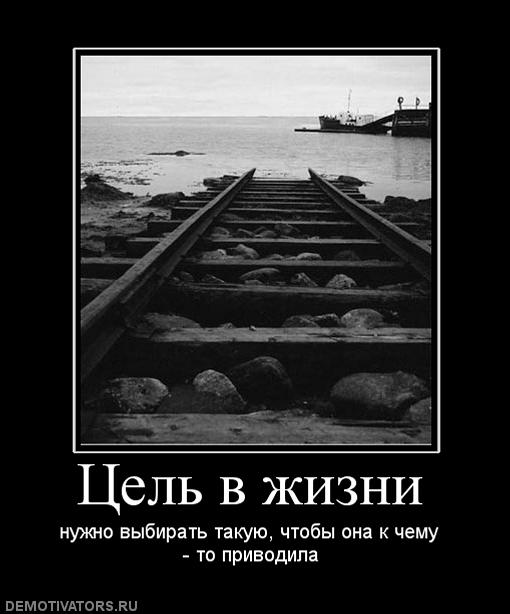 Многое, из того, что нам взрослым, кажется пустяком, для ребенка - глобальная проблема. Обязанность любого воспитателя, будь то педагог или родитель, - не допустить у ребенка мысли о том, что выхода из сложной ситуации нет.Мы попробуем разобраться в том, что такое суицид и суицидальная попытка, мы попытаемся научиться распознавать признаки надвигающейся опасности, мы узнаем, что нужно делать, чтобы не испугаться и суметь помочь другу или просто знакомому отыскать способ выхода из кризиса, именно выхода, а не ухода. Ведь суицид это уход, уход от решения проблемы, от наказания и позора, унижения и отчаяния, разочарования и утраты, отвергнутости и потери самоуважения... словом, от всего того, что составляет многообразие жизни, пусть и не в самых радужных ее проявлениях.Что нужно знать о суициде?Поскольку суицид каждый год угрожает жизни многих тысяч молодых людей, все подростки должны представлять себе, “что такое суицид и как с ним бороться”. Помни, для борьбы с суицидом достаточно одного человека – тебя.Прежде чем оказать помощь другу, который собирается совершить суицид, важно располагать основной информацией о суициде и о суицидентах. Особенно важно быть в курсе дезинформации о суициде, которая распространяется гораздо быстрее, чем информация достоверная. В памятке ты мог получить информацию о суициде, которую необходимо знать для оказания эффективной помощи оказавшемуся в беде другу или знакомому.Как помочь подросткамВыслушивайте - «Я слышу тебя». Не пытайтесь утешить общими словами типа: «Ну, все не так плохо», «Тебе станет лучше», «Не стоит этого делать». Дайте ему (ей) возможность высказаться. Задавайте вопросы и внимательно слушайте.Обсуждайте – открытое обсуждение планов и проблем снимает тревожность. Не бойтесь говорить об этом, большинство людей чувствуют неловкость, говоря о самоубийстве, и это проявляется в отрицании или избегании этой темы. Беседы не могут спровоцировать самоубийства, тогда как избегание этой темы увеличивает тревожность, подозрительность.Будьте внимательны к косвенным показателям при предполагаемом самоубийстве. Каждое шутливое упоминание или угрозу следует воспринимать всерьез. Подростки часто отрицают, что говорили всерьез, могут изображать излишнюю тревожность, гнев. Скажите, что вы принимаете их всерьез.Задавайте вопросы – обобщайте. «Такое впечатление, что ты на самом деле говоришь…», «Большинство людей задумывалось о самоубийстве…», «Ты когда-нибудь думал, как совершить его?» Если вы получаете ответ, переходите на конкретику. «Пистолет? А ты когда-нибудь стрелял? А где ты его возьмешь? Что тогда произойдет? А что если ты промахнешься? Кто тебя найдет? Ты думал о своих похоронах? Кто на них придет?» Недосказанное, затаенное вы должны сделать явным. Помогите подростку открыто говорить и думать о своих замыслах.Подчеркивайте временный характер проблем, признайте, что его чувства очень сильны, проблемы сложны. Узнайте, чем вы можете помочь, поскольку вам он уже доверяет. Узнайте, кто еще мог бы помочь в этой ситуации.Взрослому, пытающемуся помочь подростку, в поведении которого прослеживаются суицидальные намерения, следует помнить о ранимости и отчаянии, царящем в его душе, всерьез принимать его проблемы.Важная информация № 1. Суицид – основная причина смерти у сегодняшней молодежи. Суицид является “убийцей № 2” молодых людей в возрасте от пятнадцати до двадцати четырех лет. “Убийцей № 1” являются несчастные случаи, в том числе передозировка наркотиков, дорожные происшествия, падения с мостов и зданий, самоотравления. По мнению же суицидологов, многие из этих несчастных случаев в действительности были суицидами, замаскированными под несчастные случаи. Если суицидологи правы, то тогда главным “убийцей” подростков является суицид. Наряду с суицидами, которые по ошибке именуются “случайной смертью”, совершается немало суицидов, о которых информация в полицию не сообщается. Многим родителям тяжело признаваться в том, что их сыновья и дочери покончили с собой. Иногда смертный случай признается суицидом лишь в том случае, если покончивший с собой оставил предсмертную записку, однако большинство тех, кто решил расстаться с жизнью, записок, как правило, не оставляют. Иногда нельзя точно сказать, явилась та или иная насильственная смерть самоубийством, поэтому в графу “суицид” попадают лишь те случаи, которые не вызывают никаких сомнений. Исследования показывают, что вполне серьезные мысли о том, чтобы покончить с собой, возникают у каждого пятого подростка. С годами суицид “молодеет”: о суициде думают, пытаются покончить с собой и кончают совсем еще дети. В последующие десять лет число суицидов будет быстрее всего расти у подростков в возрасте от десяти до четырнадцати лет.Важная информация № 2. Как правило, суицид не происходит без предупреждения. Большинство подростков, которые пытаются покончить с собой, почти всегда предупреждают о своем намерении: говорят либо делают что-то такое, что служит намеком, предупреждением о том, что они оказались в безвыходной ситуации и думают о смерти. О своих планах расстаться с жизнью не делятся с окружающими лишь немногие. Кто-то из друзей оказывается в курсе дела всегда.Важная информация № 3. Суицид можно предотвратитьЕсть мнение, что если подросток принял решение расстаться с жизнью, то помешать ему уже невозможно. Считается также, что если подростку не удалось покончить с собой с первого раза, он будет совершать суицидальные попытки снова и снова, до тех пор, пока не добьется своего. В действительности же, молодые люди пытаются, как правило, покончить с собой всего один раз. Большинство из них представляют опасность для самих себя лишь в продолжение короткого промежутка времени – от 24 до 72 часов. Если же кто-то вмешается в их планы и окажет помощь, то больше покушаться на свою жизнь они никогда не будут.Важная информация № 4. Разговоры о суициде не наводят подростков на мысли о суициде.Существует точка зрения, будто разговоры с подростками на “суицидальные” темы представляют немалую опасность, так как они могут захотеть испытать эту опасность на себе. Ты, должно быть, слышал разговоры о том, что нельзя, дескать, беседовать с молодежью о наркотиках, потому что тогда они могут захотеть их попробовать; нельзя разговаривать с ними про секс, потому что тогда они займутся сексом, и т.д. Некоторые родители, учителя, психологи избегают слова “суицид”, потому что боятся навести своих подопечных на мысль о насильственной смерти. На самом же деле, разговаривая с подростком о суициде, мы вовсе не подталкиваем его суицид совершить. Напротив, подростки получают возможность открыто говорить о том, что уже давно их мучает, не дает им покоя. Если твоя знакомая, словно бы невзначай, заводит разговор о самоубийстве, это значит, что она давно уже о нем думает, и ничего нового ты ей о нем не скажешь. Больше того, твоя готовность поддержать эту “опасную” тему даст ей возможность выговориться, – суицидальные же мысли, которыми делятся с собеседником, перестают быть мыслями суицидально опасными.Важная информация № 5. Суицид не передается по наследству.От мамы ты можешь унаследовать цвет глаз, от папы – веснушки на носу; суицидальные же идеи по наследству не передаются. Вместе с тем, если кто-то из членов твоей семьи уже совершил суицид, ты оказываешься в зоне повышенного суицидального риска. Представь, например, семью, где родители много курят, пьют или употребляют наркотики. В такой семье дети рискуют перенять вредные привычки родителей. На этих детей действует так называемый “фактор внушения”: родители, дескать, плохому не научат. Разумеется, дети вовсе не обязаны подражать родителям. Для подражания они вправе выбрать другой, более положительный, пример.Важная информация № 6. Суициденты, как правило, психически здоровы.Поскольку суицидальное поведение принято считать ”ненормальным” и “нездоровым”, многие ошибочно полагают, что суициденты “не в себе”. Суицидентов путают с теми, кто психически болен. Есть даже точка зрения, будто суициденты опасны не только для самих себя, но и для других.Да, суициденты могут вести себя как “психи”, однако их поведение не является следствием психического заболевания. Их поступки и мысли неадекватны лишь в той степени, в какой неадекватным оказалось их положение. Кроме того, в большинстве своем суициденты не представляют опасности для других. Они могут быть раздражены, но их раздражение направлено исключительно на себя. Как правило, подростки, которые совершают попытку покончить с собой, психически больными не являются и представляют опасность исключительно для самих себя. Большей частью они находятся в состоянии острого эмоционального конфликта, от чего в течение короткого промежутка времени думают о самоубийстве. Лишь у очень небольшого числа молодых людей наблюдаются серьезные химические и физические нарушения мозговой деятельности, в связи с чем их поступки и ощущения могут в течение долгого времени отличаться неадекватностью. Из-за резких перепадов настроения и неадекватного поведения жизнь их превращается в пытку – однако твои друзья и знакомые, в большинстве своем, к этой категории не принадлежат.Важная информация № 7. Тот, кто говорит о суициде, совершает суицид.Из десяти покушающихся на свою жизнь подростков семь делились своими планами. Поэтому большинство подростков, которые говорят о суициде, не шутят. Тем не менее у нас принято от них “отмахиваться”. “Он шутит”, – говорим или думаем мы. – “Она делает вид”, или: “Это он говорит, чтобы привлечь к себе внимание!” Не рискуй жизнью своего друга: раз он заговорил о самоубийстве, значит это серьезно.Важная информация № 8. Суицид – это не просто способ обратить на себя внимание.Часто друзья и родители пропускают мимо ушей слова подростка: “Я хочу покончить с собой”. Им кажется, что подросток хочет, чтобы на него обратили внимание, или же что ему просто что-то нужно. Если твой знакомый заговорил о самоубийстве, то он и в самом деле хочет привлечь к себе внимание. И вместе с тем он не шутит. Какие уж тут шутки! Если ты настоящий друг, то в этой ситуации тебе не пристало рассуждать о том, для чего ему понадобилось привлекать к себе внимание. Вместо этого, обрати внимание на то, что говорит твой друг, не рассуждай о том, чем он руководствовался, заговорив о суициде. Исходя из того, что если твой друг завел разговор о самоубийстве, значит живется ему и в самом деле не сладко. Значит, он решился на отчаянный шаг. Даже если он просто “делает вид”, хочет обратить на себя внимание, это необычное поведение свидетельствует о том, что он попал в беду. Что-то у него наверняка стряслось. И лучше всего – прислушаться к его словам, отнестись к его угрозам всерьез.Важная информация № 9. Суицидальные подростки считают, что их проблемы серьезны.Разные люди смотрят на одну и ту же ситуацию, на одну и ту же проблему по-разному. То, что одному кажется ерундой, другому может показаться концом света. Наверно, ты согласишься, что дети и взрослые часто смотрят на жизнь по-разному. То, что ужасно для тебя, для них ерунда, и наоборот. У тебя, например, плохое настроение оттого, что ты подрался со своим лучшим другом, а родители скажут: “Ну и что? У тебя и без него друзей хватает”. На жизнь по-разному смотрят не только родители и дети. Даже у самых близких друзей может быть разная точка зрения: то, что “здорово” для тебя, для одного твоего друга “паршиво”, а для другого – “нормально”.НельзяМожно - Стыдить и ругать ребенка за его намерения- Следует подбирать ключ к загадке суицида, помочь разобраться в причинах- Недооценивать вероятность суицида, даже если ребенок внешне легко обсуждает свои намерения- Необходимо всесторонне оценивать степень риска суицида- Предлагать неоправданные утешения, общие слова, банальные решения, не учитывающие конкретную жизненную ситуацию- Выслушать подростка, используя слова: «Я слышу тебя». Помочь самому или выяснить, кто конкретно может помочь в создавшейся ситуации- Оставлять ребенка одного в ситуации риска- Если есть такая возможность, нужно привлечь родных и близких, друзей и т.п.- Чрезмерно контролировать и ограничивать ребенка- Главное – дружеская поддержка и опора, которые помогут ему справиться с возникшими затруднениями